Party Favour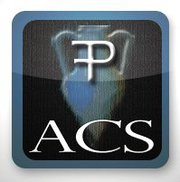  Event Photo Waiver Client’s name:  We, hereby give Party Favour by ACS, LLC and their legal representatives and assigns, the right and permission to publish, without charge, photographs taken on   at our wedding or event.These photographs may be used in publications, including electronic publications, or in audiovisual presentations, promotional literature, advertising, or in other similar ways.
We hereby warrant that we are over eighteen (18) years of age, and are competent to contract in our own names.SIGNED by _____________________________________
for and on behalf of  
[the Buyer]